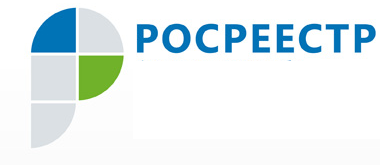 20.05.2020Анализ эффективности использования земельных участков в ЮгреВ целях реализации пункта 8 поручения Правительства Российской Федерации от 07.04.2020 № ММ-П13-2910кв, данного во исполнение подпункта «з» пункта 1 перечня поручений Президента Российской Федерации от 02.04.2020 № Пр-612, Росреестр обеспечивает сбор данных о земельных участках, в том числе находящихся в федеральной собственности, для проведения анализа эффективности использования с целью вовлечения под жилищное строительство. Для выполнения указанной работы создан оперативный штаб, в состав которого вошли сотрудники Управления Росреестра по Югре и  представители Департамента строительства Ханты-Мансийского автономного округа – Югры, Департамента по управлению государственным имуществом Ханты-Мансийского автономного округа – Югры, филиала Федерального государственного бюджетного учреждения «Федеральная кадастровая палата Федеральной службы государственной регистрации, кадастра и картографии» по Уральскому федеральному округу; Межрегионального территориального управления Федерального агентства по управлению государственным имуществом в Тюменской области, Ханты-Мансийском автономном округе - Югре, Ямало-Ненецком автономном округе.19.05.2020 состоялось первое заседание оперативного штаба по вопросу организации работы по сбору данных о земельных участниках с целью вовлечения под индивидуальное жилищное строительство.#Росреестр #УправлениеРосреестрапоХМАОЮгре  